Государственное учреждение Луганской Народной Республики«Луганское дошкольное образовательное учреждение –ясли – сад компенсирующего вида № 67 “Кристаллик»Конспект НОДсредней группы « Ромашка»по интегрированному занятию по развитию речи на тему:«Чудо- грибочки»                                                  ВоспитательII категории Перчемли Е.А.Цель:  Продолжать  формировать навыки работы в нетрадиционной технике исполнения – пластилинографии.Задачи:Закреплять знания детей о времени года и характерных признаках осени, ежах и грибах.2.Продолжать развивать умение детей выстраивать линию поведения в роли; продолжать учить детей употреблять прилагательные в речи.3. Повторить цвета с детьми, продолжать развивать мелкую моторику рук, артистическиеспособности у детей.4. Развивать умение понимать основную идею сказки, сопереживать героям.Продолжать учить детей давать аргументированные ответы на вопросы.      5. Воспитывать любознательность, интерес к познанию живой природы и отражению впечатлений в разных видах художественной деятельности. Воспитывать чувство сопереживания и взаимопомощи.Материал и оборудование: Муляжи грибов. Мягкая игрушка- Ежик. Пластилин белого и коричневого цветов на каждого ребенка. Иллюстрации грибов. Образец с готовой работой.Предварительная работа:- беседа о грибах- рассказ воспитателя о съедобных и ядовитых грибах (с опорой на наглядность)- разгадывание загадок о грибах- слушание аудиосказки «Под грибом»- театрализованная деятельность – разыгрывание сказки «Под грибом»Ход образовательной деятельности:Ребята! Проходите все сюда. Давайте мы с вами поздороваемся с нашими гостями и подарим им наши улыбки и хорошее настроение.Звучит музыкальная композиция, звуки осени. -  Приглашаю я вас в лес,   Полный сказок и чудес- Ребята, посмотрите в окно, какая красота, какие разноцветные деревья, яркие, нарядные!  А как вы думаете,  почему листочки на деревьях поменяли свой цвет  и стали опадать?- Потому что на улице осень.- А в какие краски осень раскрасила свои листочки?- Красный, желтый, ………..- А как называется явление, когда опадают листья?- Листопад. - Давайте вспомним нашу считалочку про листья.Раз, два, три, четыре, пять,Будем листья собирать.Листья березы,Листья рябины,Листики тополя,Листья осины,Листики дуба мы соберем,Маме осенний букет отнесем.Воспитатель: Ребята, сегодня нас с вами ожидает путешествие в лес, хотите отправиться туда вместе со мной?
Дети: Да!
Воспитатель: Здравствуй, лес, чудесный лес, весь из сказочных чудес!
Кто в чащобе притаился? Кто под ёлочкой сопит? (ёжик),
Поглядите, кто тут спрятался за пенечком?
Дети: Ёжик!
Воспитатель: Верно, ёжик. Он радуется тому, что мы пришли его навестить! Как вы считаете, хорошо ежу живётся? Чем он занимается, где спит, что ест?
(Дети отвечают).
Воспитатель: Всё верно! Готовится к зиме, собирает грибы.
Ребята, ёжик просит вас помочь ему запасти побольше грибов.Будем помогать?
Дети: Да!
Воспитатель: Давайте вместе посмотрим, какие грибы растут в лесу.
Воспитатель: Вот это какой грибочек?
Давайте отгадаем загадку:
Стоит в красной шапочке, с заплатками,
На белой ножке, никуда не шагает,
Только мух отгоняет (мухомор)
Как по-вашему, мухомор можно употреблять в пищу?
Дети: Нет, он несъедобный.
Воспитатель: Вместе разглядим мухомор внимательно, нам необходимо его запомнить, чтобы знать и не путать с другими грибами.
В чём его отличие от остальных грибов? Только у мухомора красная шляпка, как будто усыпана мелкими зёрнышками.
Воспитатель: Мы должны запомнить! Мухомор ядовит!
Этот гриб нельзя использовать в пищу.
Нам нужно найти съедобные грибочки, чтобы наш ёжик смог перезимовать. Глядите, под другим деревцем спрятался грибочек.
Что это за грибок, сейчас отгадаем.
Дети отгадывают.
Воспитатель: Расскажите, подскажите
Знает это наш грибник,
Гриб на свете самый лучший
Ну, конечно - (боровик)
Этот гриб съедобный, у него толстенькая ножка.
И шляпка у него большая, круглая.
Как вы считаете, наш ёжик обрадуется такому грибочку?
Ну, хватит уже сидеть на одном месте, мы же гуляем по большому лесу.
Вставайте, сейчас будем искать грибы.
Физкультминутка: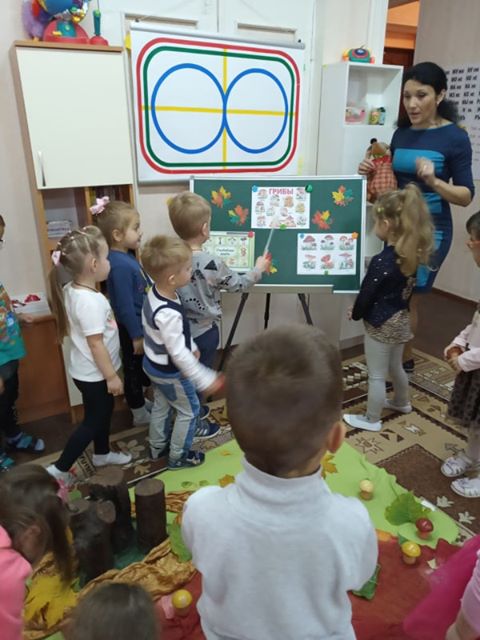 Топ-топ пять шагов, и в корзинке пять грибов.Мухомор красный – гриб опасный,А второй – лисичка, рыжая сестричка,Третий гриб – волнушка, розовое ушко,А четвертый гриб – сморчок, бородатый толстячокПятый гриб – белый, ешь его смело.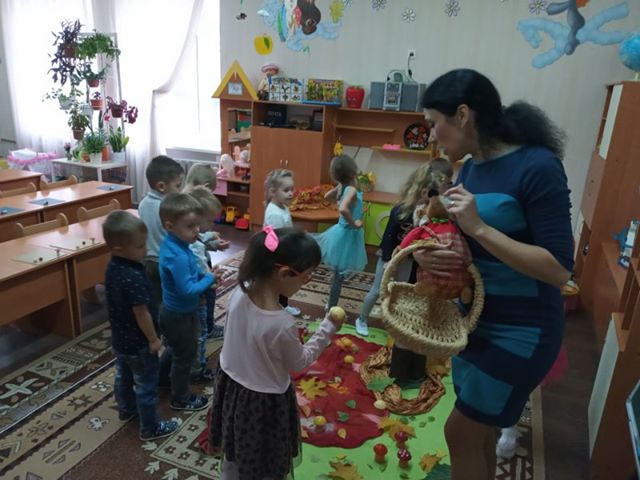 
Как же так, ребятки, мы по всему лесу прогулялись, а грибочков ёжику мало собрали. Что же нам делать, как ёжику помочь? А давайте мы ежику сказку покажем про гриб. Инсценирование сказки.Сказку дети очень ждали,Сказку дети в гости звали,Сказка в гости уж пришла,Сказка ждёт вас детвора.Как-то застал Муравья сильный дождь.Куда спрятаться?Увидел Муравей на полянке маленький грибок, добежал до него и спрятался под его шляпкой.Сидит под грибом - дождь пережидает.А дождь идёт всё сильнее и сильнее…Ползёт к грибу мокрая Бабочка:- Муравей, Муравей, пусти меня под грибок!Промокла я - лететь не могу!- Куда же я пущу тебя? - говорит муравей.- Я один тут кое-как уместился.- Ничего! В тесноте, да не в обиде.Пустил Муравей Бабочку под грибок.А дождь ещё сильнее идёт…Бежит мимо Мышка:- Пустите меня под грибок!Вода с меня ручьём течёт.- Куда же мы тебя пустим?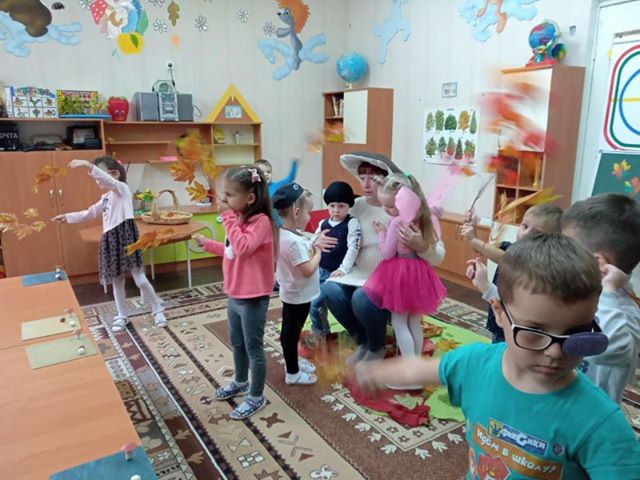 Тут и места нет.- Потеснитесь немножко!Потеснились — пустили Мышку под грибок.А дождь всё льёт и не перестаёт…Мимо гриба Воробей скачет и плачет:- Намокли перышки, устали крылышки!Пустите меня под грибок обсохнуть, отдохнуть, дождик переждать!- Тут места нет.- Подвиньтесь, пожалуйста!- Ладно.Подвинулись - нашлось Воробью место.А тут Заяц на полянку выскочил, увидел гриб.- Спрячьте, - кричит, - спасите!За мной Лиса гонится.- Жалко Зайца, - говорит Муравей.- Давайте ещё потеснимся.Только спрятали Зайца - Лиса прибежала.- Зайца не видели? - спрашивает.- Не видели.Подошла Лиса поближе, понюхала:- Не тут ли он спрятался?- Где ему тут спрятаться!Махнула Лиса хвостом и ушла.К тому времени дождик прошёл - солнышко выглянуло. Вылезли все из-под гриба - радуются.Муравей задумался и говорит:- Как же так? Раньше мне одному под грибом тесно было, а теперь всем пятерым место нашлось!- Ква-ха-ха! Ква-ха-ха! - засмеялся кто-то.Все посмотрели: на шляпке гриба сидит Лягушка и хохочет:- Эх, вы! Гриб-то…Не досказала и ускакала.Посмотрели все на гриб и тут догадались, почему сначала одному под грибом тесно было, а потом и пятерым место нашлось.А вы догадались, почему сначала одному под грибом было тесно, а потом всем место нашлось?Дети: Под дождиком гриб вырос и стал большой.
Дети: Можно ёжику грибочки вылепить из пластилина.
Воспитатель: Верно! Садитесь за столы давайте посмотрим, как мы будем лепить грибочек ёжику?Пальчиковая  гимнастикаЭтот пальчик в лес пошел,Этот пальчик гриб нашел,Этот пальчик чистить стал,Этот пальчик жарить стал,Этот пальчик все съел,Оттого и потолстел.
Сначала слепим ножку. Какого она будет цвета?
Правильно, белого.
А какой формы ножка у грибочка? Как столбик.
Значит, берём часть белого пластилина и скатываем толстенькую колбаску.
Она должна быть прочной, чтобы выдержать шляпку.
А шляпка будет какого цвета? Коричневого.
Тогда мы берём часть коричневого пластилина и скатываем шарик.
Теперь этот шарик мы сплюснем в ладошках. Получилась у нас шляпка?
По-моему, замечательно получилось.
Теперь эту шляпку мы можем надеть на ножку. Аккуратно всё соединяем.
Какие вы все молодцы! Ёжик вам очень благодарен.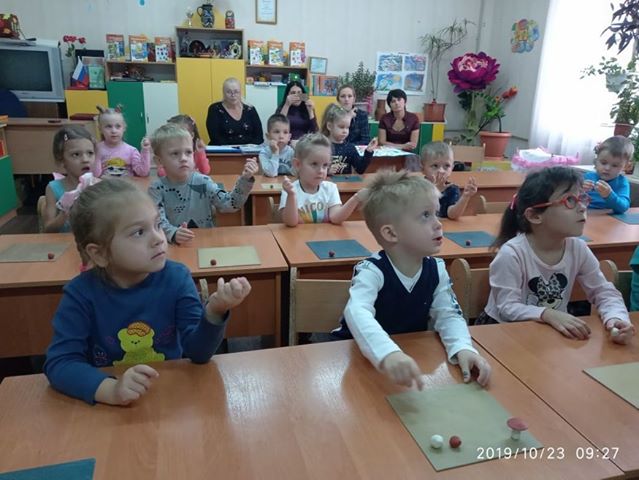 Гимнастика для глаз.ИТОГ- Давайте посмотрим, какие грибочки у нас получились?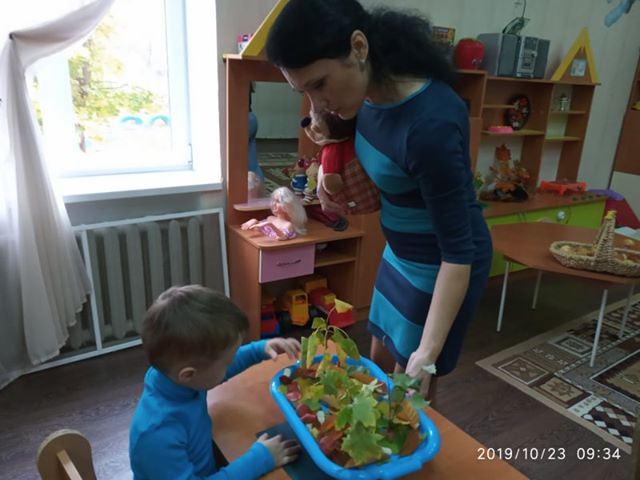 Красивые,  яркие,  у всех шляпки разного цвета.Скорее,  ежик,  посмотри,Ребята сделали тебе грибы.Грибочки  удалые,Шляпки расписные.- Спасибо Вам, мои друзья.Порадовали Вы меня!Я грибочки все возьму,И с собою унесу.Мне домой уже пора,До свиданья, детвора!- А мы ежика возьмем,И в лесочек отнесем,Оставим здесь, под елкойСам найдет дорогу в норку.Обсуждение путешествия в лес.- Сколько мы всего с вами сегодня успели сделать! И в лесу погулять. И что еще делали?- Грибы собирали, загадки отгадывали, ежику помогли, сделали ему грибы.Раздается звонок колокольчика.- Ой, слышите,  ребята?  Колокольчик звенит. Подождите, посмотрю что это.- Ребята к нам прилетел лесной почтальон и принес нам вот эту корзину и письмо. Посмотрим от кого оно?- От ежика.- Здравствуйте, мои друзья!Помню, помню всех Вас я.Вы мне помогли в лесочке,За это посылаю Вам грибочки.Вкусные, сладкие,Угощайтесь-ка, ребятки!Ежик дарит подарки (грибочки).